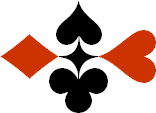 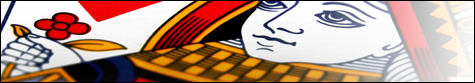 Serie 04 boekje 15 - West opent met 2Bied beide handen - Antwoorden © Bridge Office Auteur: Thijs Op het Roodt

U bent altijd West en uw partner is Oost.
Indien niet anders vermeld passen Noord en Zuid.
Is het spelnummer rood dan bent u kwetsbaar.Biedsysteem toegepast bij de antwoorden
5542
Zwakke 2Stayman 4 kaart hoog, Jacoby hoge en lage kleurenPreëmptief  3 en 4 niveauBlackwood (0 of 3  - 1 of 4)
Heren gestroomlijndNa het eerste boekje vonden de cursisten dit zo leuk, dat ik maar de stoute schoenen heb aangetrokken en meerdere van deze boekjes ben gaan schrijven.

Het enthousiasme van de cursisten heeft mij doen besluiten om deze boekjes gratis aan iedereen die ze wil hebben, beschikbaar te stellen.

Ik heb bewust in eerste instantie geen antwoorden bij de boekjes gemaakt. Maar op veler verzoek toch met antwoorden.Ik zou het waarderen, wanneer u mijn copyright zou laten staan.

Mocht u aan of opmerkingen hebben, laat het mij dan weten.Ik wens u veel plezier met deze boekjes.
1♠AH985Noord

West     OostZuid♠V102V102♥AVBNoord

West     OostZuid♥973973♦H3Noord

West     OostZuid♦B9842B9842♣AV7Noord

West     OostZuid♣B4B42323444
Bieding West

Bieding West
Bieding Oost
Bieding Oost
Bieding Oost
1212222233343PasPasHet 2♠ bod van west is een 5-kaart. En het 3♠ bod van oost is, ik heb ♠ steun, maar niet voldoende punten voor een manche. West met zijn 23 punten heeft wel genoeg punten voor de manche en biedt 4♠.2♠A6542Noord

West     OostZuid♠10931093♥HB7Noord

West     OostZuid♥A10653A10653♦AH4Noord

West     OostZuid♦VV♣ABNoord

West     OostZuid♣975397532020666
Bieding West

Bieding West
Bieding Oost
Bieding Oost
Bieding Oost
12122222443Pas3Na 2♠ van west biedt oost meteen de manche met 4♠. Oost heeft genoeg voor een manche maar geen interesse in een slem.3♠A62Noord

West     OostZuid♠HB874HB874♥AV4Noord

West     OostZuid♥H109H109♦HVB104Noord

West     OostZuid♦22♣ ABNoord

West     OostZuid♣HV62HV622121121212
Bieding West

Bieding West
Bieding Oost
Bieding Oost
Bieding Oost
121222324434 SA3554545556 SA5Wanneer je in een biedserie 3 Sans Atout overslaat zonder een manche te bieden, dan is dat slem interesse. En dat is wat oost doet met zijn 4♣ bod. West gaat azen vragen en hoort 0 of 3 azen. Oost heeft dus geen aas en nu weet west voldoende en biedt 6 Sans Atout.4♠AH65Noord

West     OostZuid♠99♥VNoord

West     OostZuid♥A842A842♦AV843Noord

West     OostZuid♦752752♣AH9Noord

West     OostZuid♣VB742VB7422222777
Bieding West

Bieding West
Bieding Oost
Bieding Oost
Bieding Oost
121222323333 SA3PasPasHier heb je zo’n spel wat ik in spel 3 bedoelde. Biedt oost na het 3♦ bod  van west zijn 5-kaart ♣, dan heeft hij slem interesse. Dat heeft oost niet en daarom biedt hij 3♥. Nu kan west probleemloos 3 Sans Atout bieden.5♠V74Noord

West     OostZuid♠A10852A10852♥HB642Noord

West     OostZuid♥A1053A1053♦AH10Noord

West     OostZuid♦986986♣AHNoord

West     OostZuid♣332020888
Bieding West

Bieding West
Bieding Oost
Bieding Oost
Bieding Oost
12122242PasPasHier is het4♠ bod van west, oost vertellen dat west maar (?) 20 punten heeft. Oost met zijn 8 punten past. 6♠A6Noord

West     OostZuid♠H432H432♥H5Noord

West     OostZuid♥V7V7♦AH1042Noord

West     OostZuid♦V86V86♣AHB2Noord

West     OostZuid♣986498642222777
Bieding West

Bieding West
Bieding Oost
Bieding Oost
Bieding Oost
12122232553Pas3Met 3♦ geeft west een 5-kaart ♦ aan en met 3 ♦ mee en 7 punten maakt oost er 5♦ van. Of het slim is? Ik denk dat hier 3 Sans Atout beter zou zijn.7♠AHV10Noord

West     OostZuid♠942942♥AH873Noord

West     OostZuid♥1054210542♦HBNoord

West     OostZuid♦1063210632♣75Noord

West     OostZuid♣A9A92020444
Bieding West

Bieding West
Bieding Oost
Bieding Oost
Bieding Oost
12122222443Pas3West heeft minimaal een 5-kaart ♥ en oost heeft daarom 1 distributiepunt met ♥. De doubelton ♣ is ook nog een punt, dus voldoende punten voor de manche. 4♥ is prima geboden door oost.8♠H4Noord

West     OostZuid♠A9865A9865♥A6Noord

West     OostZuid♥V32V32♦AHV1042Noord

West     OostZuid♦BB♣HVBNoord

West     OostZuid♣A875A8752222111111
Bieding West

Bieding West
Bieding Oost
Bieding Oost
Bieding Oost
121222324434 SA3554545 SA5 SA57 SA5PasPasWest weet dat ze alle azen hebben en dat oost een 4-kaart ♣ heeft met de aas. Zijn dus 4 ♣ slagen. Hij telt zijn ♦ als 6 slagen. Dan is ♥ aas 1 slag en wanneer oost ♥ heer heeft 2 slagen. ♠ aas 1 slag en heeft oost ♠ heer in plaats van ♥ heer, dan heeft hij 2 ♠ slagen. Het is om het even. West telt altijd 13 slagen. 7 Sans Atout. Enige addertje onder het gras is de ♦ kleur. Maar soms…9♠AHV75Noord

West     OostZuid♠B432B432♥8Noord

West     OostZuid♥10421042♦AH2Noord

West     OostZuid♦109764109764♣A863Noord

West     OostZuid♣992020111
Bieding West

Bieding West
Bieding Oost
Bieding Oost
Bieding Oost
1212222233343PasPasHet 3♠ bod van oost wil zeggen dat de ♠ goed zijn, maar dat hij niet genoeg punten heeft om de manche te bieden. Hij heeft 1 echt punt en 3 distributie punten. West heeft 20 punten en 2 distributie punten en heeft overwaarde. Daarom biedt hij 4♠. Of ze zich beiden rijk hebben gerekend zal blijken, na het spel.10♠AHNoord

West     OostZuid♠VB109VB109♥AHB87Noord

West     OostZuid♥9393♦97Noord

West     OostZuid♦V32V32♣HV63Noord

West     OostZuid♣A1072A10722020999
Bieding West

Bieding West
Bieding Oost
Bieding Oost
Bieding Oost
1212 SA2 SA2323 SA3 SA3Pas3Hier is 5♣ ook nog een optie. Maar wanneer oost nu 4♣ biedt, dan heeft hij slem interesse. Het is nu te hopen voor oost, dat zuid niet met ♦ start.